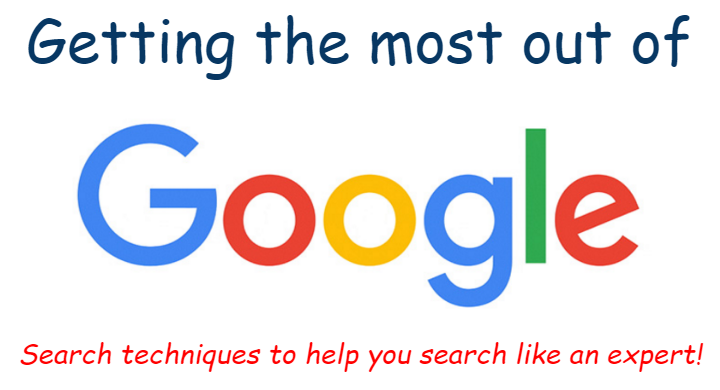 Exact phrase “.......”Search an exact phrase“Murray River turtle”“Eastern saw shelled turtle”Exclude a word -  Add a - to remove a word from your searchTurtle -freshwater turtle adaptation -wikipedia Wild card *Add a * to search for missing word in an exact phrase or at the end of a word to extend the search term “wombat who * stars”Tagging Turtle “* reef”bird* (this would search for bird, birds, birdlife, birdbath)Search within a domain site:To search for a type of site add site:site:.gov (search for a Government site)site:.edu (search for an Educational site)site:.au (search for a site in Australia)Search within a website site:To search within a website add site:Tagging sharks site:australianmuseum.net.au/ (search about tagging sharks only in the Australian Museum website)Adaptation site:nationalgeographic.com.au(search about adaptation only in the National Geographic Australia website)Reverse Image SearchTo search information about an image:Right-click an image and select Copy image URLGo to Google Images Click Paste image URL and paste the copied URLClick Search by imageSearch Google News - select search toolsSearch for news, select News and open the Search tools to select Australia: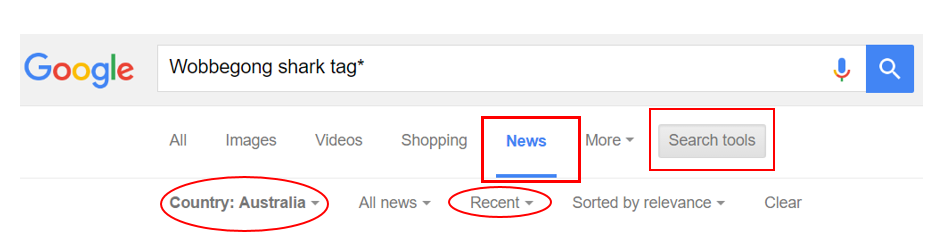 Search Google AdvancedSearch Google Advanced  and add your search terms to the filters: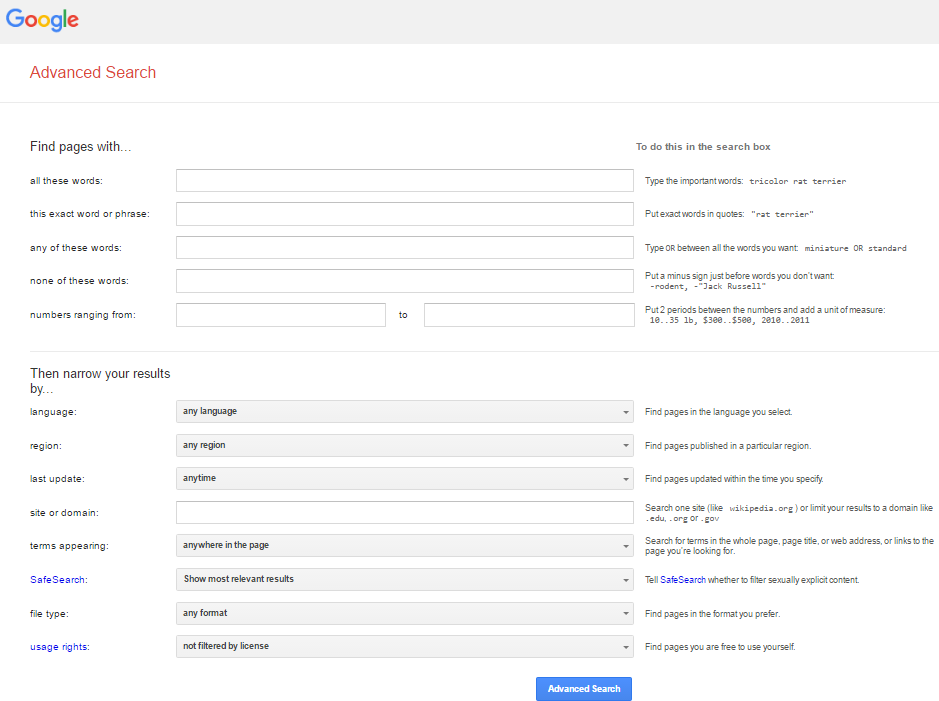 Try this: What can you find out about birdlife in Kati Thanda?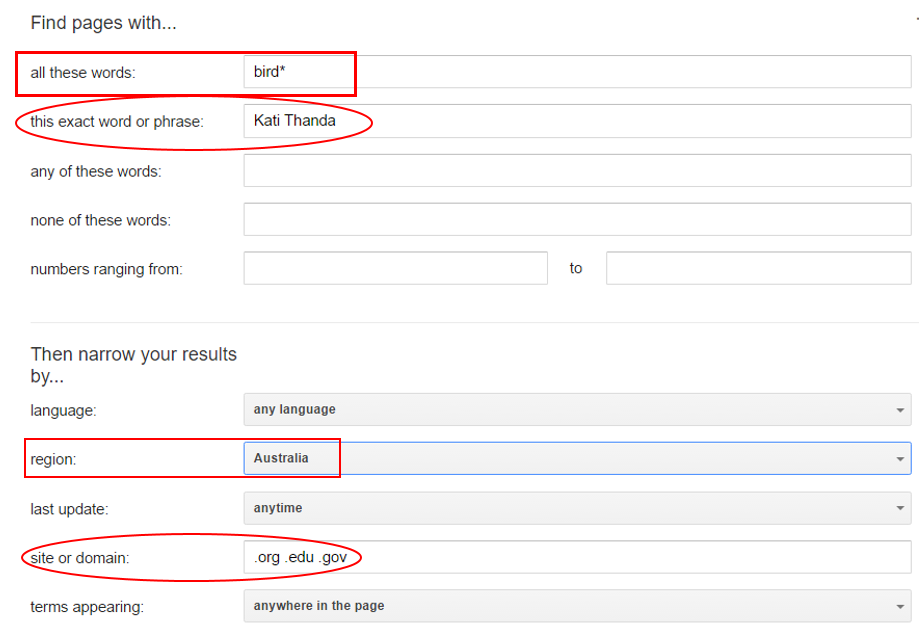 Search Google Image SearchSearch Google Images and select Search tools, select size, colour, type of image: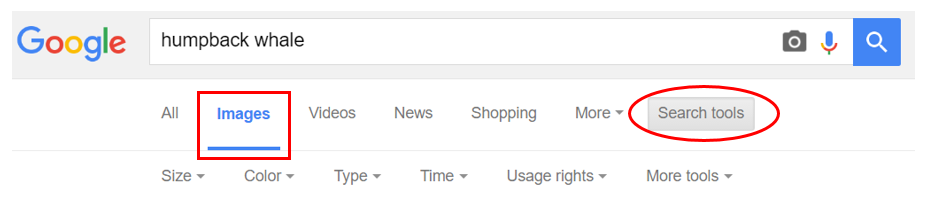 Search Google Advanced Image SearchSearch Google Advanced Image Search and add your search terms to the filters: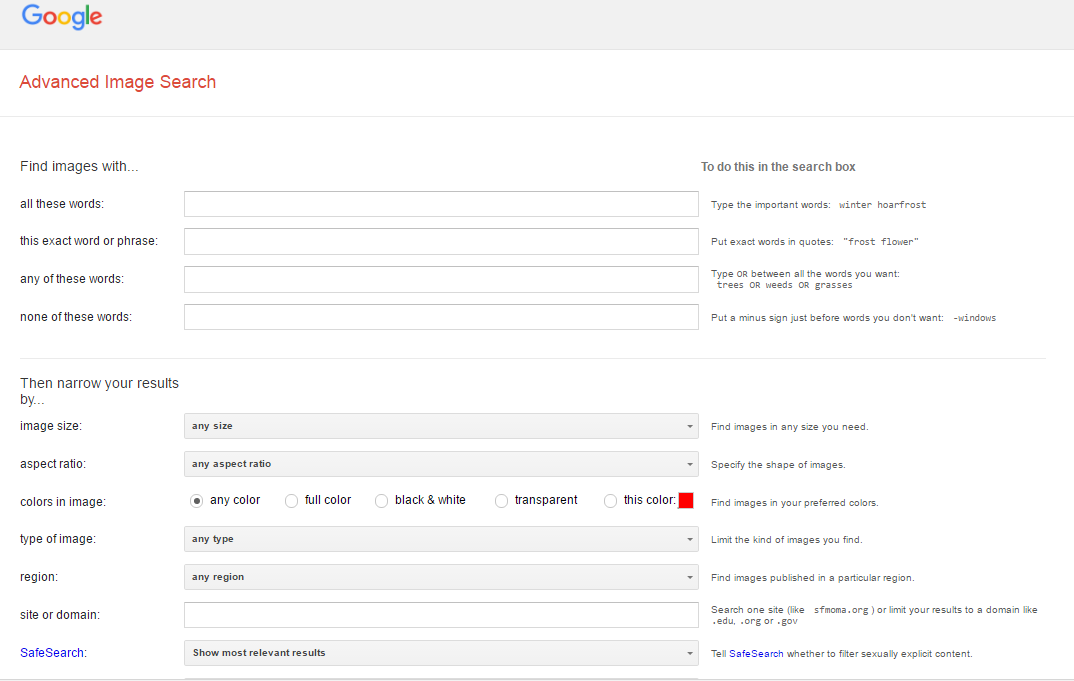 